Doctoral Degree Board / Oborová radaDoctoral study programme: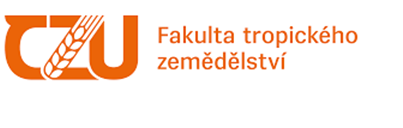 Tropical Agrobiology and Bioresources Managementprof. RNDr. Pavla Hejcmanová, Ph.D. – guarantor of the programmeprof. RNDr. Pavla Hejcmanová, Ph.D. – guarantor of the programme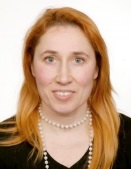 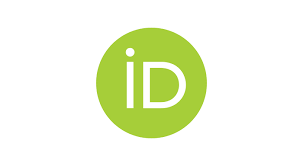 Keywords: biodiversity conservation and protected areas, resource ecology: soil-plant-animal interactions, processing and interpretation of biological data, management of researchMember of Wildlife Management and Conservation Research GroupCONTACTKeywords: biodiversity conservation and protected areas, resource ecology: soil-plant-animal interactions, processing and interpretation of biological data, management of researchMember of Wildlife Management and Conservation Research Groupprof. Ing. Jan Banout, Ph.D.prof. Ing. Jan Banout, Ph.D.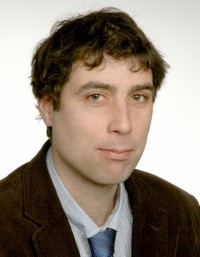 Keywords: food processing, food security, renewable energy, appropriate technology, rural development, developing countriesMember of Food Security Research Group and Laboratory of Food Processing TechnologiesCONTACTKeywords: food processing, food security, renewable energy, appropriate technology, rural development, developing countriesMember of Food Security Research Group and Laboratory of Food Processing Technologiesdoc. Francisco Ceacero Herrador, Ph.D.doc. Francisco Ceacero Herrador, Ph.D.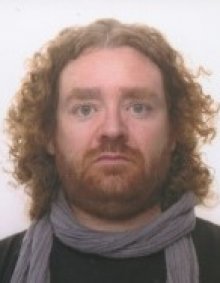 Keywords: Practical Animal Handling, Sampling and Processing, Animal Nutrition and Feeding, Human-Wildlife Conflict Member of Animal Physiology and Behaviour Research GroupCONTACT Keywords: Practical Animal Handling, Sampling and Processing, Animal Nutrition and Feeding, Human-Wildlife Conflict Member of Animal Physiology and Behaviour Research Groupprof. Ing. Bohdan Lojka, Ph.D.prof. Ing. Bohdan Lojka, Ph.D.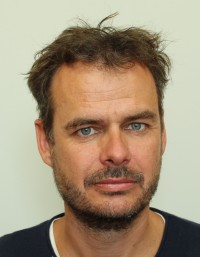 Keywords: agroforestry, conservation of biodiversity, tree domestication, tree population geneticsMember of Tropical Biodiversity Research GroupCONTACTKeywords: agroforestry, conservation of biodiversity, tree domestication, tree population geneticsMember of Tropical Biodiversity Research GroupIng. Olga Leuner, Ph.D.Ing. Olga Leuner, Ph.D.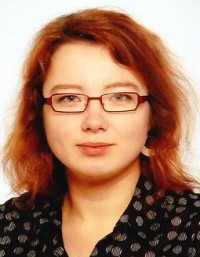 Member of Food Security Research Group and Capacity Building & Agricultural Development TeamCONTACTMember of Food Security Research Group and Capacity Building & Agricultural Development Teamprof. RNDr. Irena Valterová, CSc.prof. RNDr. Irena Valterová, CSc.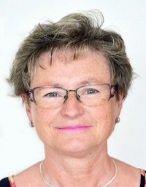 CONTACTprof. Mgr. Ing. Markéta Sedmíková, Ph.D.prof. Mgr. Ing. Markéta Sedmíková, Ph.D.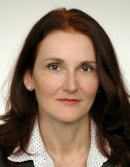 CONTACTdoc. Ing. Jaroslav Havlík, Ph.D.doc. Ing. Jaroslav Havlík, Ph.D.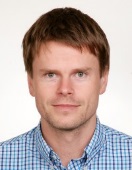 CONTACTdoc. Ing. Pavel Klouček, Ph.D.doc. Ing. Pavel Klouček, Ph.D.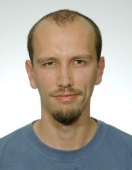 CONTACTIng.Martin Kulma Ph.D.Ing.Martin Kulma Ph.D.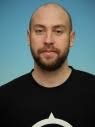 CONTACTprof. RNDr. David Honys, Ph.D.prof. RNDr. David Honys, Ph.D.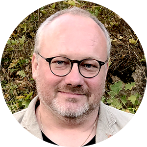 CONTACTprof. Lukáš Kratochvíl, Ph.D.prof. Lukáš Kratochvíl, Ph.D.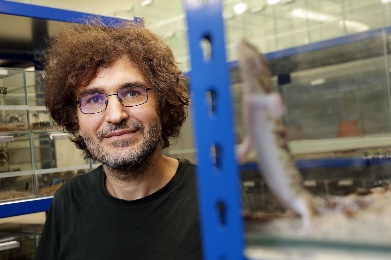 CONTACT doc. Tersia Needham, Ph.D. doc. Tersia Needham, Ph.D.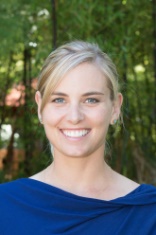 CONTACTRNDr. Jiří Černý, Ph.D.RNDr. Jiří Černý, Ph.D.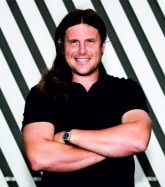 CONTACT